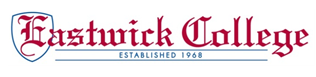 COURSE SYLLABUSTEXTBOOKS:Coon, D. & Mitterer, J.O. (2011). Psychology: A journey. (4th ed.). Belmont, CA: Wadsworth. Cengage Learning. ISBN: 978-0-495-81170-1COURSE DESCRIPTION:This course will examine the fundamental concepts of psychology with particular emphasis on the description of normal human behavior, the methodology by which it is studied, and the factors influencing its modifications. Outside preparation includes assigned readings and completion of homework assignments.LEARNING OBJECTIVES:Upon successful completion of this course, students will be able to:Explain how the brain affects behavior.Discuss the roles of nature (genetics) and nurture (environment) in human development throughout the lifespan.Explain the development of language and thinking skills.Discuss parenting styles and effective parenting, particularly in regards to discipline and communication.Discuss how humans develop morals and values.Identify various states of consciousness and how they are achieved.Compare and contrast classical conditioning, operant conditioning, and social learning.Explain how memory works.Describe different types of motivation.Explain what happens during emotion.Discuss different theorist’s approaches to personality.Discuss the effects of behavior in health psychology.Discuss stress management.Describe how attitudes are acquired and changed.Define psychology and describe its goals.WEEKLY OUTLINE**Note: Subject to ChangeINSTRUCTIONAL METHODS:The instructor utilizes assigned readings, audio visual aids; case studies, group discussions/activities, lecture, student presentations and assignments in the learning process.            ASSESSMENT:GRADING SCALE:        ACADEMIC INTEGRITY:	All types of dishonesty, including unauthorized assistance in any academic work, cheating on tests, inappropriately or unethically using technological means to gain academic advantage, and plagiarism are considered to be in conflict with the educational objectives of Eastwick College and subject the student to disciplinary action. Plagiarism is the act of taking another person’s words or ideas and presenting them as your own without acknowledgement. A student who violates Eastwick College’s policy on dishonesty, cheating, and plagiarism is subject to failure (zero) on the assignment for the first offense in the course. Additional offenses subject the student to failure of the course and/or dismissal from the college. ATTENDANCE	       The instructor will do the roll call approximately 10 minutes after the class starts.  Students must be in the classroom to be considered present.Attendance at every class is a requirement to be taken as seriously as being at work every day.  Missing classes will have consequences. Attendance Grading: 1 abs = 95; 2 abs = 90; 3 abs = 80; 4 abs = 70, 5 abs = 60, etc. Being late or leaving early 2 times will be counted as an absence.  Documented excused absences will not count against the attendance grade.POLICY ON MAKE-UP WORK:	Work/exam must be made up within one week of returning at the instructor’s discretion. Make-up exams may be different that the original exam.  In the case of an unexcused absence, 11 points will be deducted from the exam score.ADDITIONAL POLICIES:This course has been developed to provide the student with an active role in learning and developing an understanding of psychology and the workings of the human mind.  Students are required to prepare assigned readings prior to the class.  Active participation, through on-going discussion, interactive knowledge sharing and individual presentations is a course requirement. The student will collaborate and participate in creating a learning environment with classmates.  The faculty role is facilitator of learning experiences. Students will be tested on material from in-class activities, readings, films, and the textbook. All readings must be done before the class meetings.  Textbooks and study guides must be brought to every class meeting, as well as notebooks and pens/pencils.  Number 2 pencils may be required for tests.  These items will not be available from the instructor.  If additional materials are required, you will be notified ahead of time.  Please pay close attention to the syllabus as it will spell out the readings you need to complete.  Students are responsible for keeping track of due dates, handing in assignments, and missed work.Electronics: Please set cell phones to silent or vibrate.  Cell phone use, including texting in class is prohibited.  All electronics must be shut down and put away during tests or a grade of zero will be given.  If you are expecting an emergency call during an exam, leave the phone with the instructor who will notify you if a call comes in.  Laptop/tablets may be used in class to access reading materials and note taking.  Classes may be audio recorded.  No video recording or photographs are permitted.Class materials are available online at http://psyc101hccc.weebly.com/  On this website the student will find a copy of the syllabus, PowerPoint presentations, and documents for the class. The instructor will not be printing these documents except for the course syllabus. The instructor will tell the students ahead of time which documents will be needed so the students have the option of printing them out or bringing a laptop/tabletand viewing them electronically.  Documents for class can be printed one per person in the library.  Please print PowerPoint presentations in outline form.  If multiple copies are needed, use a copier.  This site will also be used for assignments, discussion about topics, a calendar to remind the student of due dates, and links to related websites and documents. Grading policy: Grades are given based on performance and observation.  Coming to class and doing the minimal required work does not qualify the student for an A; outstanding performance does. The instructor will review a grade upon written request.  The outcome of the review will reflect the final grade for the assignment.  Grading errors, if any, will result in the grade being adjusted up or down.  Be aware that the review may not work in the student’s favor.RESOURCES: http://psyc101hccc.weebly.com/ COURSE TITLE:General PsychologyCOURSE NUMBER:PSYCH101PREREQUISITE:NoneCOREQUISITE:NoneREVISION DATE:4/28/2014INSTRUCTOR:Toni S. Taylor, MSWINSTRUCTOR’S E-MAIL:ttaylor@jerseycollege.edu CONTACT HOURS:4.5h lecture/weekOUTSIDE PREPARATION: 13.5/termQUARTER CREDITS:5DateLecture TopicResourcesWeek 1Syllabus, housekeeping.Introduction to ICA on nicenet.orgChapter 1: Discovering Psychology and Research MethodsLog on to nicenet.org (class code TBA)Introductory assignment on nicenet.org.Reading: Chapters 1, 2; pp. 15-86.Week 2Test: Chapter 1.Chapter 2: Brain and Behavior.Reading: Chapter 3; pp. 87-131.Week 3 Chapter 3: Human Development.Reading: Chapter 5; pp. 182-224.Week 4Test: Chapters 2, 3.Chapter 5: States of Consciousness.Reading: Chapter 6; pp. 225-263.Week 5Chapter 6: Conditioning and Learning.Article review 1: Select a topic discussed in Chapter 3; Human Development that is of interest to you.Reading: Chapter 7; pp. 264-300.Article review format and grading rubric available on nicenet.org. Follow format and requirements outline. Week 6Test: Chapters 5, 6.Chapter 7: Memory.Article review 1 due.Reading: Chapter 9; pp. 343-386.Week 7Chapter 9: Motivation and Emotion.Reading: Chapter 10; pp. 387-427.Week 8Test: Chapters 7, 9.Chapter 10: Personality.Reading: Chapter 11; pp. 428-468.Week 9Chapter 11: Health, Stress, and Coping.Reading: Chapter 12; pp. 469-508.Week 10Test: Chapters 10, 11.Chapter 12: Psychological Disorders.Article review 2: Select a topic discussed in Chapter 9; Motivation and Emotion that is of interest to you.Reading: Chapter 14; pp. 549-592.Article review format and grading rubric available on nicenet.org. Follow format and requirements outline.Week 11Chapter 14: Social Behavior.Article review 2 due.Week 12Test: Chapters 12, 14.ActivityPercentLearning Objective(s)Test 1101, 2Test 2123, 4, 5, 6Test 3127, 8, 9Test 41210, 11, 12Test 51213,14Test 612152 Article reviews 10% each.201-15Classwork51-15Attendance5Total100Letter GradeNumberGradeA90-100B+85-89B80-84C+75-79C70-74D+65-69D60-64FBelow 60